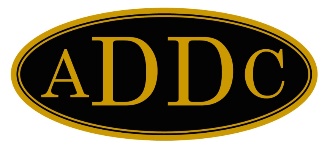 February 2024Hello Members,Wishing all you well in this extremely cold time. I hope all of you are staying warm and not having any cold weather problems. I’m still needing a few good volunteers and I’ve listed the committee’s I need help with. Let me know if you can help and if you need to know what the responsibilities of the committee are. I’m glad to help and so will the ADDC chairman on any of the committee’s.Here’s what I’m needing help with, Education/Certification, Contest, Marketing, Nominating, Registrar and Technology.I recently sent the welcome letter and hotel information for 2024 Central Region Meeting in Great Bend, Kansas. The meeting will be held April 26th -28th, 2024 and we will be sending out the packets soon. Lonnie Broce and Sharon Hiss along with the rest of the Great Bend D&D club are working hard on planning a groovy 6th Annual Central Region Meeting! I can’t wait to see everybody and catch up, have fun and learn a lot!Also keep in mind Central Region is the host for this year’s ADDC Convention being held on September 24 – 28, 2024.It will take place at the Double Tree by Hilton in Dallas, Texas. Val Williams and Pat Blanford CO-GAC’s are working hardon planning a great convention for us. They will need lots of help and volunteers so let them know where you can help!More information to come!I hope everybody stays warm and will have warmer weather for February! Have a Happy Valentine’s Day!Michelle Burgard,									2024 Region Director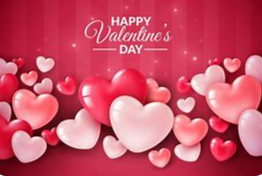 